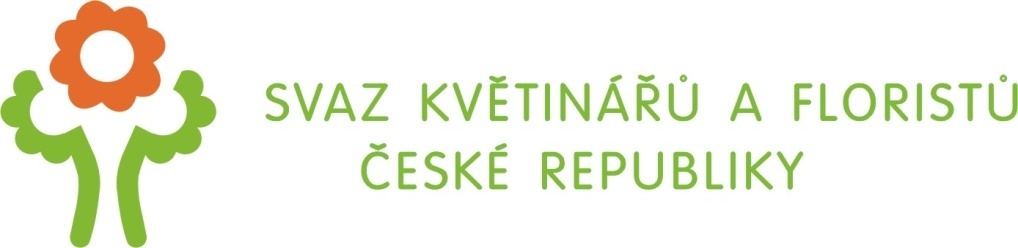 Vážení kolegové floristi, mezi českými floristy vznikla iniciativa pro zachování letošního ročníku české floristické soutěže Děčínská kotva – Mistrovství floristů ČR, která by bylo jinak zrušena. Přesunuli jsme soutěž na facebook a otevřeli veřejnosti.Touto cestou chceme poděkovat našim lidem, kteří stojí v první linii v boji s nákazou COVID 19.V soutěži je pouze jedna disciplína. A to „Kytice pro hrdinu“.Přikládáme podrobné propozice.Pokud se vám tento nápad líbí přidejte se k nám, nebo podobnou soutěž vyhlaste ve vaší zemi.Nikdy není dost díků pro hrdiny v této nelehké době.S pozdravem a přáním pevného zdraví,Ing. Jiří Horák, předseda SKF ČR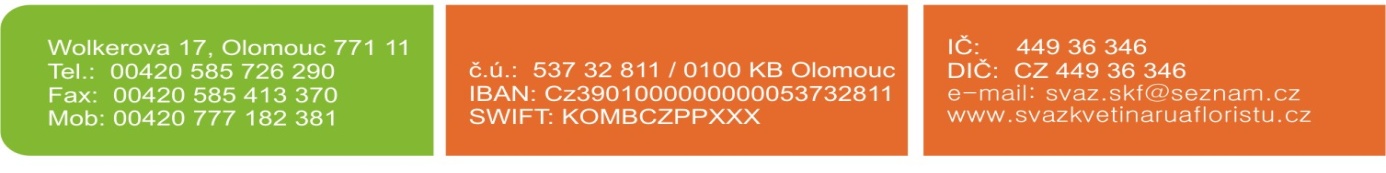 